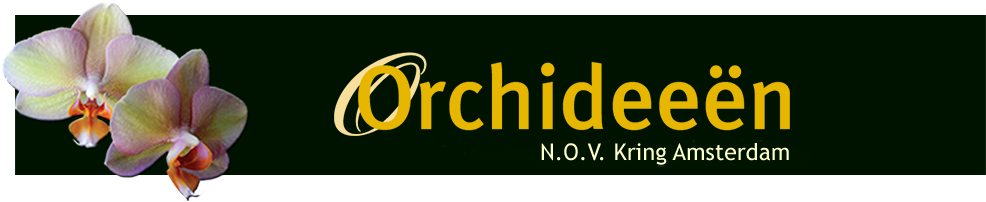 Beste leden van NOV Kring AmsterdamNa enkele onderbrekingen van onze Kringavonden willen we zo spoedig mogelijk weer beginnen met de bijeenkomsten. In de resterende maanden van dit jaar zullen we proberen om met een aangepast programma onze bijeenkomsten voort te zetten, uiteraard met een aantal voorzorgsmaatregelen in verband met de Covid-19 pandemie zo zal de zaal vergroot zijn en er zijn aangegeven plaatsen voor de stoelen op 1,5m. Verder zijn er een aantal gedragsregels waar ieder zich aan dient te houden, deze staan hieronder aangegeven.Wij conformeren ons aan de instructies vanuit de overheid en houden een slag om de arm voor de activiteiten in de rest van dit en eventueel volgend jaar. Zodra we hier meer over weten zullen we u uiteraard informeren. Wij vertrouwen op uw begrip voor deze maatregelen, met vriendelijke groet,Namens het bestuur,Henk Wolkerssecretaris Orchideeën Kring Amsterdam	GedragsregelsBij binnenkomst handen desinfecteren en mondkapje voor.Houd rekening met elkaar. Houd 1,5 meter afstand.Ook bij de keuringstafel houd 1,5 meter afstand.Keuringsplanten in doos/ krat met uw naam erbij, bij Jan neerzetten.Neem uw eigen pen mee voor het invullen van de keuringsbriefjes.Blijf zoveel mogelijk op uw plaats zitten. Alleen op je stoel kan het mondkapje af.Indien men toch gaat lopen, mondkapje verplicht.De ruimte waar de verlotingsplanten staan, houd ook daar afstand.Ook bij de bar om koffie/fris te halen, houd afstand.Gepast/klein geld meenemen voor lootjes en/of koffie/fris. Er kan geen geld gewisseld worden.